Zał.  nr 2 do zapytania SZCZEGÓŁOWY OPIS PRZEDMIOTU ZAMÓWIENAStół warsztatowy roboczy wyposażony w 3 szafki z 5 szufladami i 2 schowkami: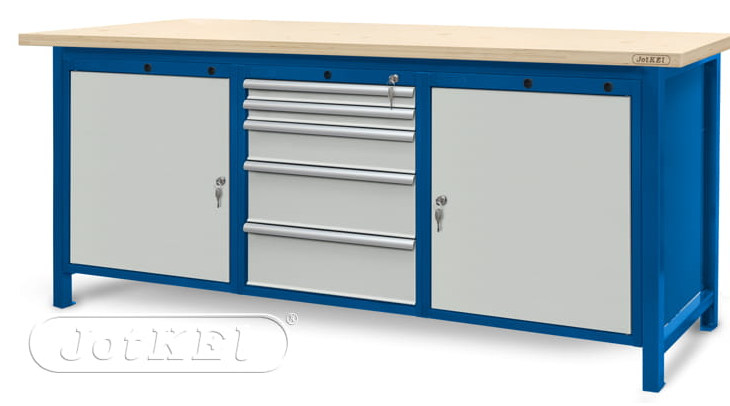 wymiary gabarytowe bez nadbudowy (szer. x wys. x głęb.): 2100 x 900 x 740 [mm],konstrukcja stołu wykonana z kształtowników stalowych zimnogiętych, o grubości 3 mm,malowana trwałymi farbami proszkowymi strukturalnymi, kolory preferowane: ciemne, szare np.: szary, antracyt,blat - sklejka liściasta o grubości 45 mm - lakierowany, pokryty gumą olejoodpornąnośność blatu do 1000 kg.,szafki wykonane z blachy stalowej o grubości 1,25 mm,2 szafki S12:1 drzwi (szer. x wys.): 557 x 600 [mm],1 półka z regulacją wysokości (szer. x głęb.): 560 x 540 [mm],1 szafka S13:2 szuflady 60 - wewnątrz (szer. x wys. x głęb.): 530 x 46 x 445 [mm],1 szuflada 120 - wewnątrz (szer. x wys. x głęb.): 530 x 106 x 445 [mm],2 szuflady 180 - wewnątrz (szer. x wys. x głęb.): 530 x 166 x 445 [mm],szuflady osadzone na prowadnicach rolkowych o obciążalności do 70 kg,szuflady centralnie zamykane zamkiem cylindrycznym w systemie Master Key,drzwi szafek zamykane zamkiem w systemie Master Key,Szafka warsztatowa: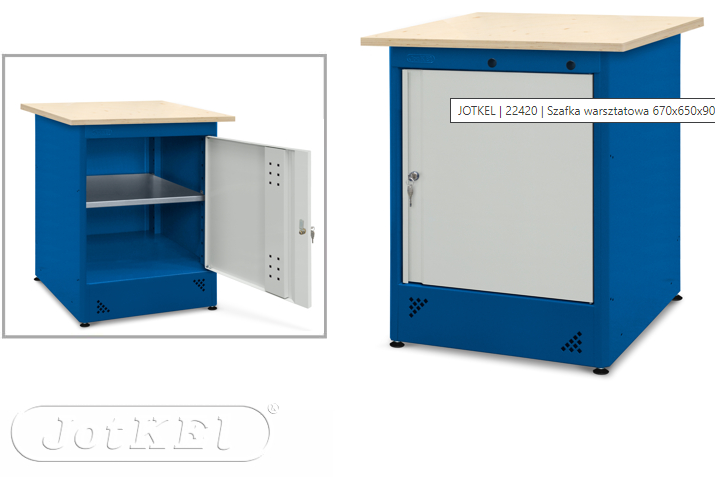 szafki wykonana z blachy stalowej, malowana proszkowowyposażone w stopki regulacyjne umożliwiające poziomowanieblat z wielowarstwowej, lakierowanej sklejki o grubości 45 mmmaksymalne statyczne obciążenie szafki 200 kg1 drzwi (szer. x wys.): 557 x 600 [mm]1 półka z regulacją wysokości (szer. x głęb.): 560 x 540 [mm]Szafa metalowa: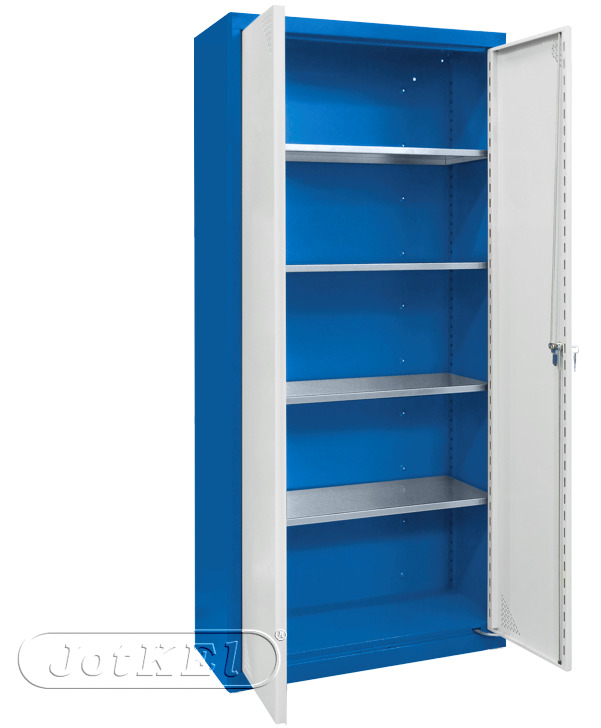 Szafa wykonana z blachy stalowej, malowana proszkowo, konstrukcja zgrzewana:4 półki z blachy ocynkowanej z możliwością regulacji co 30 mmkonstrukcja zgrzewana,2 - punktowe zamykanie zamkiem cylindrycznym w systemie Master KeyRegał magazynowy ciężki: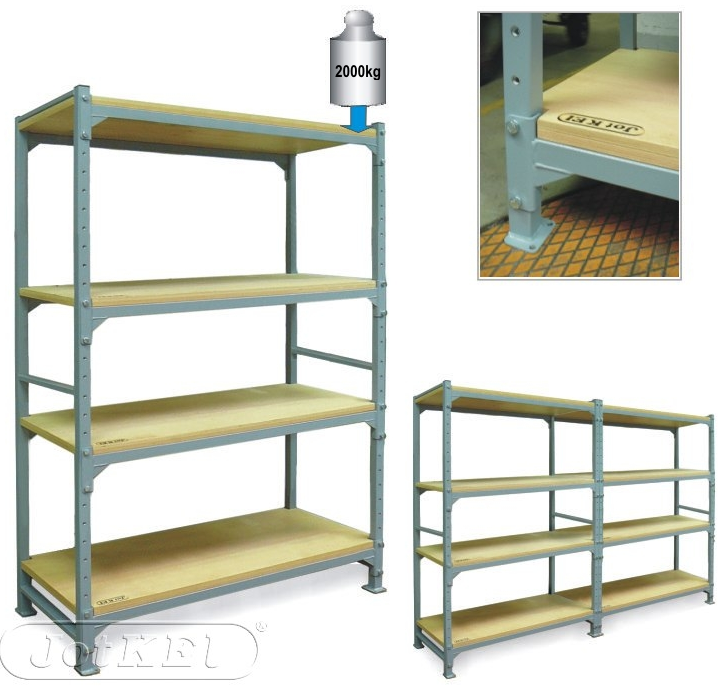 nogi regału wykonane z profilu zamkniętego stalowego, przystosowane do kotwienia do podłogi,konstrukcja skręcana śrubami,konstrukcja wzmocniona dodatkowymi poprzeczkami spinającymi nogi regału,regulacja wysokości zawieszenia półek co 125 mm,półki wykonane ze sklejki o grubości 30 mm,Szafa metalowa wąska: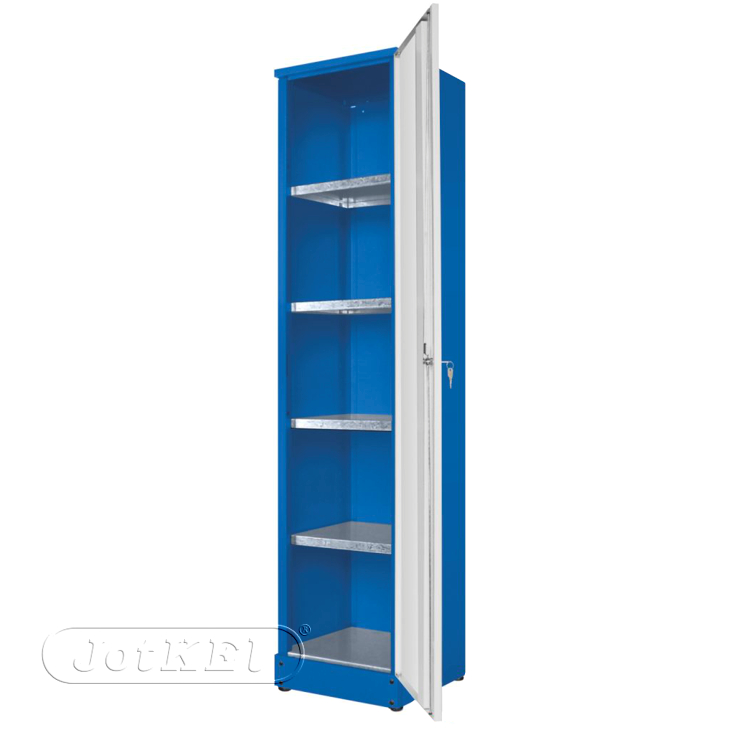 solidna i stabilna konstrukcja szaf wykonana z blachy stalowejmalowana farbami proszkowymi strukturalnymi,konstrukcja skręcana4 przestawne półki z blachy ocynkowanej z regulacją co 92 mm,3-punktowe zamykanie zamkiem cylindrycznym w systemie Master Key,stopki regulacyjne umożliwiają poziomowanie szafy.Stół warsztatowy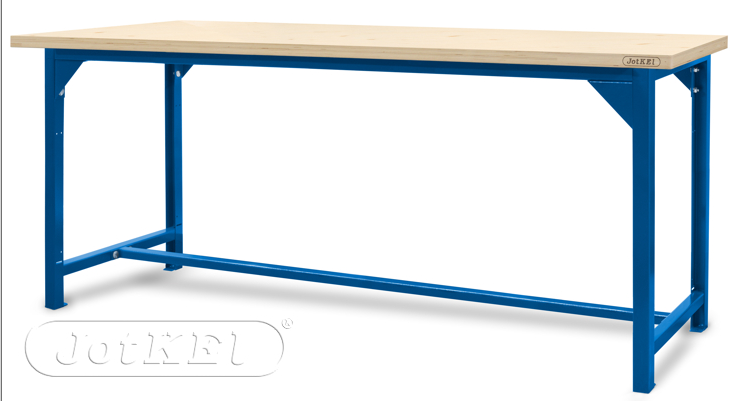 konstrukcja stołu wykonana z kształtowników stalowych o grubości od 2 do 3 mm,malowane trwałymi farbami proszkowymi strukturalnymblat ze sklejki lakierowanej o grubości 45mm oklejony gumą gładką olejoodpornąobciążalność do 700 kgPowyższy asortyment stanowi wyposażenie w budynku Politechniki Rzeszowskiej. Przed realizacją konieczna jest wizja lokalna, celem szczegółowego opomiarowania, dostosowania wyglądu mebli do wymagań Zamawiającego i uzgodnień dotyczących kolorystyki i późniejszego ustawienia mebliWłaściwośćWartośćJMwysokość900mmszerokość2100mmgłębokość740mm2 szafki - S 12614 x 670 x 600mm1 szafka - S 13614 x 670 x 600mmmasa185kgWłaściwośćWartośćJMszerokość670mmwysokość900mmgłębokość650mmWłaściwośćWartośćJMszerokość800mmwysokość1800mmgłębokość380mmmasa49kgilość półek4sztmax. obciążenie półki80kgmaksymalne obciążenie szafy450kgszerokość gabarytowa1350mmwysokość gabarytowa2000mmgłębokość gabarytowa535mmpowierzchnia użytkowa półki (szer. A x głęb. B) **)1340 x 500mmprzestrzeń załadunkowa (szer. C x głęb. D) **)1263 x 425mmmaksymalne obciążenie wyrobu standardowego *)2000kgmaksymalne obciążenie półki500kgWłaściwośćWartośćJMszerokość455mmwysokość1950mmgłębokość450mmmasa41kgilość półek4sztmax. obciążenie półki75kgmaksymalne obciążenie szafy250kgWłaściwośćWartośćJMszerokość2100mmwysokość900mmgłębokość740mmnośność blatu700kg